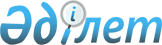 Бесқарағай аудандық мәслихатының 2018 жылғы 29 желтоқсандағы № 35/3-VІ "2019-2021 жылдарға арналған Бесқарағай ауылдық округінің бюджеті туралы" шешіміне өзгерістер енгізу туралы
					
			Күшін жойған
			
			
		
					Шығыс Қазақстан облысы Бесқарағай аудандық мәслихатының 2019 жылғы 25 сәуірдегі № 38/2-VI шешімі. Шығыс Қазақстан облысының Әділет департаментінде 2019 жылғы 2 мамырда № 5903 болып тіркелді. Күші жойылды - Шығыс Қазақстан облысы Бесқарағай аудандық мәслихатының 2020 жылғы 16 қаңтардағы № 49/3-VI шешімімен
      Ескерту. Күші жойылды - Шығыс Қазақстан облысы Бесқарағай аудандық мәслихатының 16.01.2020 № 49/3-VI шешімімен (01.01.2020 бастап қолданысқа енгізіледі).

      РҚАО-ның ескертпесі.

      Құжаттың мәтінінде түпнұсқаның пунктуациясы мен орфографиясы сақталған.
      Қазақстан Республикасының 2008 жылғы 4 желтоқсандағы Бюджет кодексінің 9-1- бабының 2-тармағына, 109-1- бабының 1-тармағына, Қазақстан Республикасының 2001 жылғы 23 қаңтардағы "Қазақстан Республикасындағы жергілікті мемлекеттік басқару және өзін-өзі басқару туралы" Заңының 6-бабы 1-тармағының 1) тармақшасына, Бесқарағай аудандық мәслихатының 2019 жылғы 10 сәуірдегі № 37/7-VІ "2019-2021 жылдарға арналған Бесқарағай ауданының бюджеті туралы" Бесқарағай аудандық мәслихатының 2018 жылғы 24 желтоқсандағы № 34/2-VІ шешіміне өзгерістер енгізу туралы" (нормативтік құқықтық актілерді мемлекеттік тіркеу Тізілімінде 5848 нөмірімен тіркелген) шешіміне сәйкес, Бесқарағай аудандық мәслихаты ШЕШІМ ҚАБЫЛДАДЫ:
      1. Бесқарағай аудандық мәслихатының 2018 жылғы 29 желтоқсандағы № 35/3-VІ "2019-2021 жылдарға арналған Бесқарағай ауылдық округінің бюджеті туралы" (нормативтік құқықтық актілерді мемлекеттік тіркеу Тізілімінде 5-7-153 нөмірімен тіркелген, Қазақстан Республикасы нормативтік құқықтық актілерінің Эталондық бақылау банкінде электрондық түрде 2019 жылғы 16 қаңтарда жарияланған) шешіміне мынадай өзгерістер енгізілсін: 
      1-тармақ мынадай редакцияда жазылсын:
      "1. 2019-2021 жылдарға арналған Бесқарағай ауылдық округінің бюджеті тиісінше 1, 2 және 3 қосымшаларға сәйкес, оның ішінде 2019 жылға мынадай көлемдерде бекітілсін:
      кірістер – 102 486,0 мың теңге, соның ішінде:
       салықтық түсімдер – 20 976,0 мың теңге; 
       салықтық емес түсімдер – 56,0 мың теңге; 
       негізгі капиталды сатудан түсетін түсімдер- 0,0 мың теңге;
       трансферттер түсімі – 81 454,0мың теңге; 
      2) шығындар – 107 115,1 мың теңге; 
      3) таза бюджеттік кредиттеу – 0,0 мың теңге, соның ішінде: 
      бюджеттік кредиттер – 0,0 мың теңге; 
      бюджеттік кредиттерді өтеу– 0,0 мың теңге;
      4) каржы активтерімен операциялар бойынша сальдо-0,0 мың теңге, соның ішінде:
       қаржы активтерін сатып алу – 0,0 мың теңге; 
      мемлекеттің қаржы активтерін сатудан түсетін түсімдер – 0,0 мың теңге; 
      5) бюджет тапшылығы (профициті) – -4 629,1 мың теңге;
      6) бюджет тапшылығын қаржыландыру (профицитін пайдалану) – 4 629,1 мың теңге, соның ішінде:
      қарыздар түсімі – 0,0 мың теңге;
      қарыздарды өтеу – 0,0 мың теңге;
      бюджет қаражатының пайдаланылатын қалдықтары – 0,0 мың теңге.";
      аталған шешімнің 1 қосымшасы осы шешімнің қосымшасына сәйкес жаңа редакцияда жазылсын.
       2. Осы шешім 2019 жылғы 1 қаңтардан бастап қолданысқа енгізіледі. 2019 жылға арналған Бесқарағай ауылдық округінің бюджеті
					© 2012. Қазақстан Республикасы Әділет министрлігінің «Қазақстан Республикасының Заңнама және құқықтық ақпарат институты» ШЖҚ РМК
				
      Сессия төрағасы

А. Шамитов

      Бесқарағай аудандық

      мәслихатының хатшысы

Қ. Садықов
Бесқарағай 
аудандық мәслихатының 
2019 жылғы 25 сәуірдегі 
№ 38/2-VI шешіміне қосымшаБесқарағай 
аудандық мәслихатының 
2018 жылғы 29 желтоқсандағы 
№ 35/3-VI шешіміне 1 қосымша
Санаты
Санаты
Санаты
Санаты
Санаты
Барлық кірістер (мың теңге)
Сыныбы
Сыныбы
Сыныбы
Сыныбы
Барлық кірістер (мың теңге)
Кіші сыныбы
Кіші сыныбы
Кіші сыныбы
Барлық кірістер (мың теңге)
Ерекшелігі
Ерекшелігі
Барлық кірістер (мың теңге)
Атауы
Барлық кірістер (мың теңге)
1
2
3
4
5
6
І. Кірістер
102486,0
1
Салықтық түсімдер
20976,0
01
Табыс салығы
9130,0
2
Жеке табыс салығы
9130,0
02
Төлем көзінен салық салынбайтын табыстардан ұсталатын жеке табыс салығы
9130,0
04
Меншiкке салынатын салықтар
11815,0
1
Мүлiкке салынатын салықтар
400,0
02
Жеке тұлғалардың мүлкіне салынатын салық
400,0
3
Жер салығы
865,0
02
Жер салығы
865,0
4
Көлiк құралдарына салынатын салық
10550,0
01
Заңды тұлғалардан көлiк құралдарына салынатын салық
635,0
02
Жеке тұлғалардан көлiк құралдарына салынатын салық
9915,0
05
Тауарларға, жұмыстарға және қызметтерге салынатын iшкi салықтар
31,0
4
Кәсiпкерлiк және кәсiби қызметтi жүргiзгенi үшiн алынатын алымдар
31,0
30
Сыртқы (көрнекі) жарнаманы аудандық маңызы бар қалалар, ауылдар, кенттер,ауылдық округтер аумақтары арқылы өтетін республикалық, облыстық жәнеаудандық маңызы бар жалпыға ортақ пайдаланылатын автомобиль жолдарының бөлiнген белдеуiндегі жарнаманы тұрақты орналастыру объектілерінде және аудандық маңызы бар қаладағы, ауылдағы, кенттегі үй-жайлардың шегінен тыс ашық кеңістікте орналастырғаны үшін төлемақы
31,0
2
Салықтық емес түсiмдер
56,0
01
Мемлекеттік меншіктен түсетін кiрiстер
56,0
5
Мемлекет меншігіндегі мүлікті жалға беруден түсетін кірістер
56,0
10
Аудандық маңызы бар қала, ауыл, кент, ауылдық округ коммуналдық меншігінің мүлкін жалға беруден түсетін кірістер
56,0
3
Негізгі капиталды сатудан түсетін түсімдер
0,0
01
Мемлекеттік мекемелерге бекітілген мемлекеттік мүлікті сату
0,0
1
Мемлекеттік мекемелерге бекітілген мемлекеттік мүлікті сату
0,0
02
Жергілікті бюджеттен қаржыландырылатын мемлекеттік мекемелерге бекітілген мүлікті сатудан түсетін түсімдер
0,0
4
Трансферттердің түсімдері
81454,0
02
Мемлекеттiк басқарудың жоғары тұрған органдарынан түсетiн трансферттер
81454,0
3
Аудандардың (облыстық маңызы бар қаланың) бюджетінен трансферттер
81454,0
01
Ағымдағы нысаналы трансферттер
62736,0
03
Субвенциялар
18718,0
7
Қарыздар түсімдері
0,0
01
Мемлекеттік ішкі қарыздар
0,0
8
Бюджет қаражатының пайдаланылатын қалдықтары
0,0
01
Бюджет қаражаты қалдықтары
0,0
1
Бюджет қаражатының бос қалдықтары
0,0
01
Бюджет қаражатының бос қалдықтары
0,0
Функционалдық топ 
Функционалдық топ 
Функционалдық топ 
Функционалдық топ 
Функционалдық топ 
Сомасы (мың теңге)
Кіші функция 
Кіші функция 
Кіші функция 
Кіші функция 
Сомасы (мың теңге)
 Бюджеттік бағдарламалардың әкімшісі 
 Бюджеттік бағдарламалардың әкімшісі 
 Бюджеттік бағдарламалардың әкімшісі 
Сомасы (мың теңге)
Бағдарлама 
Бағдарлама 
Сомасы (мың теңге)
Атауы
Сомасы (мың теңге)
II.Шығындар
107115,1
01
Жалпы сипаттағы мемлекеттiк қызметтер
30809,1
1
Мемлекеттiк басқарудың жалпы функцияларын орындайтын өкiлдi, атқарушы және басқа органдар
30809,1
124
Аудандық маңызы бар қала, ауыл, кент, ауылдық округ әкімінің аппараты
30809,1
001
Аудандық маңызы бар қала, ауыл, кент, ауылдық округ әкімінің қызметін қамтамасыз ету жөніндегі қызметтер
30809,1
 07
Тұрғын үй коммуналдық шаруашылығы
71706,0
3
Елдi-мекендердi көркейту
71706,0
124 
Аудандық маңызы бар қала, ауыл, кент, ауылдық округ әкімінің аппараты
71706,0
008
Елді мекендердегі көшелерді жарықтандыру
8000,0
009
Елді мекендердің санитариясын қамтамасыз ету
1300,0
 011
Елді мекендерді абаттандыру мен көгалдандыру
62406,0
 08
Мәдениет, спорт, туризм және ақпараттық кеңiстiк
600,0
 1
Мәдениет саласындағы қызмет
300,0
124
Аудандық маңызы бар қала, ауыл, кент, ауылдық округ әкімінің аппараты
300,0
 006
Жергілікті деңгейде мәдени-демалыс жұмысын қолдау
300,0
2
Спорт 
300,0
124
Аудандық маңызы бар қала, ауыл, кент, ауылдық округ әкімінің аппараты
300,0
028
Жергілікті деңгейде дене шынықтыру-сауықтыру және спорттық іс-шараларды өткізу
300,0
 12
Көлік және коммуникация
4000,0
 1
Автомобиль көлігі
4000,0
124
Аудандық маңызы бар қала, ауыл, кент, ауылдық округ әкімінің аппараты
4000,0
013
Аудандық маңызы бар қалаларда, кенттерде, ауылдарда, ауылдық округтерде автомобиль жолдарының жұмыс істеуін қамтамасыз ету
4000,0
III. Таза бюджеттік кредит беру
0,0
Бюджеттік несие
0,0
IV. Қаржы активтері бойынша сальдо операциялар
0,0
Қаржы активтерін сатып алу
0,0
Мемлекеттің қаржы активтерін сатудан түсетін түсімдер 
0,0
V. Бюджет (профицит) тапшылығы 
-4629,1
VI. Бюджет тапшылығын қаржыландыру (профицитін пайдалану)
4629,1
16
Қарыздарды өтеу
0,0
1
Қарыздарды өтеу
0,0